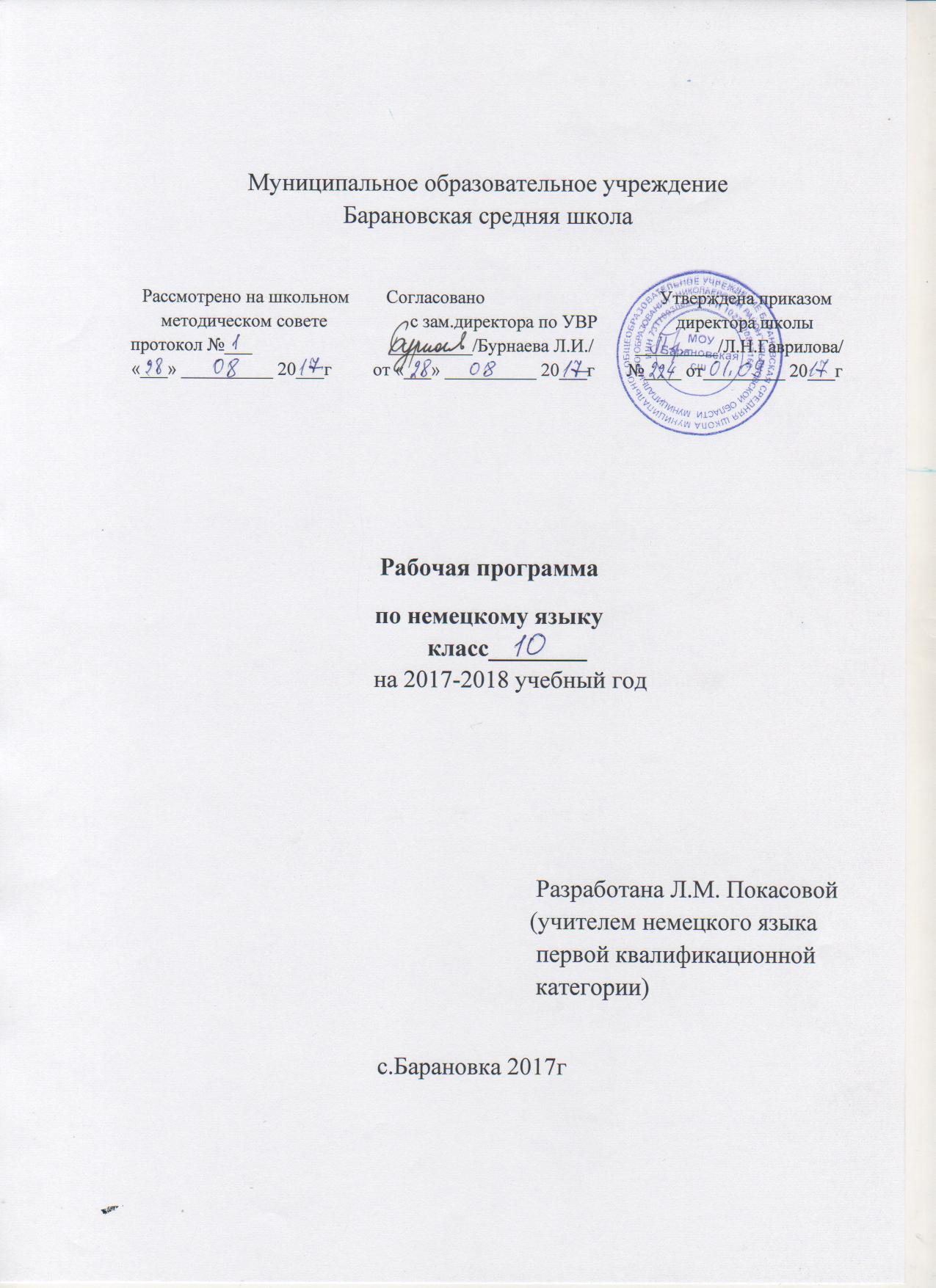 Пояснительная запискаДанная рабочая программа разработана на основе программы по иностранным языкам (базовый уровень), составленной на основе:Примерной  программы   по учебным предметам Иностранный язык 10-11 класс.Программы   общеобразовательных   учреждений. Немецкий  язык.   10   -   11  классы. Автор   Бим И.Л.. - М.: Просвещение, 2009  ;Санитарно -  эпидемиологических  правил  и  нормативов  СанПиН 2.4.2.2821 – 10.  «Санитарно  -  эпидемиологические   требования  к  условиям   и   организации  обучения  в  общеобразовательных  учреждениях»;Закон «Об образовании в РФ» от 29 декабря 2012года №273- ФЗМатериалов  УМК   для  10  класса.В рабочей программе представлены содержание иноязычного  образования, требования к обязательному и возможному уровню подготовки обучающегося, виды контроля, а также компьютерное обеспечение урока.Цели и задачи курса:Изучение в старшей школе иностранного языка в целом и немецкого в частности  на базовом уровне  направлено на достижение следующих целей и задач:дальнейшее развитие иноязычной коммуникативной компетенции (речевой, языковой, социокультурной, компенсаторной, учебно-познавательной):речевая компетенция – совершенствование коммуникативных умений в четырех основных видах речевой деятельности (говорении, аудировании, чтении и письме);умений планировать свое речевое и неречевое поведение;языковая компетенция – систематизация ранее изученного материала; овладениеновыми языковыми средствами в соответствии с отобранными темами и сферами общения: увеличение объема используемых лексических единиц; развитие навыков оперирования языковыми единицами в коммуникативных целях;социокультурная компетенция – увеличение объема знаний о социокультурной специфике страны/стран изучаемого языка, совершенствование умений строить свое речевое и неречевое поведение адекватно этой специфике, формирование умений выделять общее и специфическое в культуре родной страны и страны изучаемого языка;компенсаторная компетенция – дальнейшее развитие умений выходить из положения в условиях дефицита языковых средств при получении и передаче иноязычнойинформации;учебно-познавательная компетенция – развитие общих и специальных учебныхумений, позволяющих совершенствовать учебную деятельность по овладению иностранным языком, удовлетворять с его помощью познавательные интересы в другихобластях знания.развитие и воспитание способности и готовности к самостоятельному и непрерывному изучению иностранного языка, дальнейшему самообразованию с его помощью, использованию иностранного языка в других областях знаний; способности к самооценке через наблюдение за собственной речью на родном и иностранном языках; личностному самоопределениюучащихся в отношении их будущей профессии;  их социальная адаптация;  формирование качеств гражданина и патриота.Место учебного предмета в учебном планеСогласно федеральному базисному (образовательному) плану образовательных учреждений РФ всего на изучение немецкого  языка в  10 классе                            выделяется 105 ч. (из  расчета  3  часа  в  неделю). В силу специфики обучения иностранным языкам большинство уроков носят комбинированный характер, когда на одном и том же уроке у учащихся могут развиваться все четыре вида речевой деятельности (говорение, чтение, аудирование и письмо). Как правило, так и бывает, поэтому тип урока не указывается.К учебно-методическому комплекту «Deutsch» - «Немецкий язык.» даётся рабочая тетрадь с большим набором различных домашних заданий. В связи с тем, что учитель располагает резервными уроками, которые планирует по своему усмотрению, сроки работы планируются только над разделами программы.Роль учебного предмета в формировании умений и навыковДанная программа предусматривает формирование  у  учащихся общеучебных умений и навыков, универсальных способов деятельности и ключевых компетенций в следующих направлениях: использование учебных умений, связанных со способами организации учебной деятельности, доступных учащимся 10 класса и способствующих самостоятельному изучению немецкого языка и культуры стран изучаемого языка; а также развитие специальных учебных умений, таких как нахождение ключевых слов при работе с текстом, их семантизация на основе языковой догадки, словообразовательный анализ, выборочное использование перевода; умение пользоваться двуязычными словарями; участвовать в проектной деятельности  межпредметного характера.Формируются и совершенствуются умения:•работать с информацией: сокращение, расширение устной и письменной информации, создание второго текста по аналогии, заполнение таблиц;•работать с прослушанным/прочитанным текстом: извлечение основной информации, извлечение запрашиваемой или нужной информации, извлечение полной и точной информации;•работать с разными источниками на иностранном языке: справочными материалами, словарями, интернет-ресурсами, литературой;•планировать и осуществлять учебно-исследовательскую работу: выбор темы исследования, составление плана работы, знакомство с исследовательскими методами (наблюдение, анкетирование, интервьюирование), анализ полученных данных и их интерпретация, разработка краткосрочного проекта и его устная презентация с аргументацией, ответы на вопросы по проекту; участвовать в работе над долгосрочным проектом;  взаимодействовать в группе с другими участниками проектной деятельности;•самостоятельно работать, рационально организовывая свой труд в классе и дома.Отличительные особенности программы по сравнению с авторской. На проведение итоговой проверочной работы за полугодие добавлен 1 час в теме «Theater- und Filmkunst. Wie bereichern sie unser Leben?» из резервных часов. Для проведения итоговой проверочной работы за год использован резервный час из уроков повторения.     Ведущие формы, методы обучения, педагогические технологииПрименение разнообразных педагогических технологий:• Информационно - коммуникационные технологии;• Проектная технология (выполнение учениками исследовательских, творческих проектов);• Игровые технологии;• Нестандартные формы уроков• Здоровьесберегающие технологии (динамические паузы, чередование различных видов деятельности учащихся на уроке с целью снятия напряжения и усталости).• Дифференцированное обучение;• Групповые формы и методы;• ТРИЗ.Методика применения упражнений зависит от целей занятий.Формы и средства контроляДля контроля и оценки знаний и умений по предмету используются индивидуальная и фронтальная устные проверки, самостоятельные работы, письменные контрольные работы, тестирования. В зависимости от дидактической цели и времени проведения проверки различают текущий, тематический и итоговый виды контроля.Текущий контроль проводится как в письменной, так и в устной форме.Итоговый контроль по немецкому языку  проводится в форме итоговых проверочных работ за полугодие и за год  и носят комбинированный характер.В тематическом планировании включены две итоговые проверочные работы за полугодие и за год. На проведение итоговой проверочной работы за полугодие добавлен 1 час в теме «Theater- und Filmkunst. Wie bereichern sie unser Leben?» из резервных часов. Для проведения итоговой проверочной работы за год использован резервный час из уроков повторения.ПРЕДМЕТНОЕ СОДЕРЖАНИЕ РЕЧИСоциально-бытовая сфера. Повседневная жизнь семьи, ее доход  жилищные   и бытовые условия проживания в городской квартире или в доме/коттедже в сельской местности. Распределение домашних обязанностей в семье.  Общение в семье и в школе, межличностные отношения с друзьями и знакомыми. Здоровье и забота о нем, самочувствие,  медицинские услуги. Социально-культурная сфера. Молодежь в современном обществе. Досуг молодежи: посещение кружков, спортивных секций и клубов по интересам. Учебно-трудовая сфера. Современный мир профессий. Возможности продолжения образования в высшей школе. Проблемы выбора  будущей сферы трудовой и профессиональной деятельности, профессии, планы  на ближайшее будущее.  Языки международного общения и их роль при выборе профессии в  современном мире. Требования к уровню подготовки учащихся, обучающихся по данной программеГоворение Диалогическая речьСовершенствование умений участвовать в диалогах этикетного характера, диалогах-расспросах, диалогах-побуждениях к действию, диалогах-обменах информацией, а также в  диалогах смешанного типа, включающих элементы разных типов диалогов на основе новой тематики, в тематических ситуациях официального и неофициального повседневного общения.Развитие умений:участвовать в беседе/дискуссии на знакомую тему,осуществлять запрос информации,обращаться за разъяснениями,выражать свое отношение к высказыванию партнера, свое мнение по обсуждаемой теме.Объем диалогов – до 6-7 реплик со стороны каждого учащегося.Монологическая речьСовершенствование умений устно выступать с сообщениями в связи с  увиденным прочитанным,  по результатам работы над иноязычным проектом. Развитие умений:делать сообщения, содержащие наиболее важную информацию по теме/проблеме, кратко передавать содержание полученной информации;рассказывать о себе, своем окружении, своих планах, обосновывать  свои намерения/поступки;рассуждать о фактах/событиях, приводя примеры, аргументы, делая выводы; описывать особенности жизни и культуры своей страны и страны/стран изучаемого  языка.Объем  монологического высказывания 12-15 фраз.АудированиеДальнейшее развитие понимания на слух (с различной степенью полноты и точности) высказываний собеседников в процессе общения, а также содержание аутентичныхаудио- и видеотекстов различных жанров и длительности звучания до 3х минут:понимания основного содержания несложных звучащих текстов монологического и диалогического характера: теле- и радиопередач в рамках изучаемых тем; выборочного понимания необходимой информации в  объявлениях  и информационной рекламе;относительно полного понимания высказываний собеседника в наиболее распространенных стандартных ситуациях повседневного общения.Развитие умений: отделять главную информацию от второстепенной; выявлять наиболее значимые факты;определять свое отношение к ним, извлекать из аудио текста необходимую/интересующую информацию.ЧтениеДальнейшее развитие всех основных видов чтения аутентичных текстов различных стилей: публицистических, научно-популярных,  художественных, прагматических, а также  текстов из разных областей знания (с учетом межпредметных связей):-ознакомительного чтения – с целью понимания основного содержания сообщений,  репортажей, отрывков из произведений художественной литературы, несложных публикаций научно-познавательного характера;-изучающего чтения – с целью полного и точного понимания информации прагматических текстов (инструкций, рецептов, статистических данных);-просмотрового/поискового чтения – с целью выборочного понимания необходимой/интересующей информации из текста статьи, проспекта.Развитие умений:выделять основные факты; отделять главную информацию от второстепенной;предвосхищать возможные события/факты; раскрывать причинно-следственные связи между фактами;понимать аргументацию; извлекать необходимую/интересующую информацию; определять свое отношение к прочитанному.Письменная речьРазвитие умений писать личное письмо, заполнять анкеты, бланки; излагать сведения о себе в форме автобиографии/резюме; составлять план, тезисы устного/письменного сообщения, в том числе на основе выписок из текста. Развитие умений: расспрашивать в личном письме о новостях и сообщать их;  рассказывать об отдельных фактах/событиях своей жизни, выражая свои суждения и  чувства; описывать свои планы на будущее.КОМПЕНСАТОРНЫЕ УМЕНИЯСовершенствование следующих умений: пользоваться языковой и контекстуальной  догадкой при чтении и аудировании; прогнозировать содержание текста по заголовку / началу текста,  использовать текстовые опоры различного рода  (подзаголовки, таблицы, графики, шрифтовые выделения, комментарии, сноски); игнорировать лексические и смысловые трудности, не влияющие на понимание основного содержания текста, использовать переспрос и словарные замены в процессе устно-речевого общения; мимику, жесты.УЧЕБНО-ПОЗНАВАТЕЛЬНЫЕ УМЕНИЯДальнейшее развитие общеучебных умений, связанных с приемами самостоятельного приобретения знаний: использовать двуязычный и одноязычный (толковый) словари и другую справочную литературу, в том числе лингвострановедческую, ориентироваться в письменном и аудиотексте на немецком языке, обобщать информацию, фиксировать содержание сообщений, выделять нужную/основную информацию из различных источников на немецком языке.Развитие специальных учебных умений: интерпретировать языковые средства,  отражающие особенности иной культуры, использовать выборочный перевод для уточнения понимания  текста на немецком языке.СОЦИОКУЛЬТУРНЫЕ ЗНАНИЯ И УМЕНИЯ Дальнейшее развитие социокультурных  знаний и умений происходит  за счет  углубления:-социокультурных знаний о правилах вежливого поведения в стандартных ситуациях  социально-бытовой, социально-культурной и учебно-трудовой сфер  общения в иноязычной среде (включая  этикет поведения при проживании в зарубежной семье, при приглашении в гости, а также этикет поведения в гостях); о языковых средствах, которые  могут использоваться в ситуациях официального и неофициального характера; -межпредметных знаний о культурном наследии страны/стран, говорящих на немецком языке, об условиях жизни     разных слоев общества в ней / них,  возможностях получения образования и трудоустройства,  их ценностных ориентирах; этническом составе и религиозных особенностях стран.Дальнейшее развитие социокультурных умений использовать:-необходимые языковые средства для выражения мнений (согласия/несогласия, отказа) в некатегоричной и неагрессивной форме,  проявляя уважение  к взглядам других;-необходимые языковые средства, с помощью которых возможно представить родную страну и культуру в иноязычной среде, оказать помощь зарубежным гостям в ситуациях повседневного общения; -формулы речевого этикета в рамках стандартных ситуаций общения.ЯЗЫКОВЫЕ ЗНАНИЯ И НАВЫКИВ старшей школе  осуществляется систематизация языковых знаний школьников, полученных в основной  школе, продолжается овладение  учащимися новыми языковыми знаниями и навыками в соответствии с требованиями базового  уровня владения немецким языком.ОрфографияСовершенствование орфографических навыков, в том числе применительно к  новому языковому материалу, входящему в лексико-грамматический минимум базового уровня.  Фонетическая сторона речиСовершенствование слухо-произносительных  навыков, в том числе применительно к  новому языковому материалу, навыков правильного произношения; соблюдение ударения  и интонации в немецких словах и фразах; ритмико-интонационных навыков оформления различных типов предложений.Лексическая сторона речиСистематизация лексических единиц, изученных во 2-9  классах; овладение лексическими средствами, обслуживающими новые темы, проблемы   и ситуации устного и письменного общения. Лексический минимум выпускников полной средней школы составляет 1400 лексических единиц.       Расширение потенциального словаря за счет овладения интернациональной лексикой, новыми значениями известных слов и новых слов, образованных на основе продуктивных способов словообразования. Развитие навыков  распознавания и употребления в речи лексических  единиц, обслуживающих ситуации в рамках тематики основной и старшей школы, наиболее распространенных устойчивых словосочетаний,  реплик-клише речевого этикета, характерных  для культуры англоязычных стран; навыков использования словарей.				Грамматическая сторона речи       Продуктивное овладение грамматическими явлениями, которые ранее были усвоены рецептивно и коммуникативно-ориентированная систематизация грамматического материала, усвоенного в основной школе.Иностранный язык (в том числе немецкий) входит в общеобразовательную область «Филология». Язык является важнейшим средством общения, без которого невозможно существование и развитие человеческого общества. Происходящие сегодня изменения в общественных отношениях, средствах коммуникации  (использование новых информационных технологий) требуют повышения коммуникативной компетенции школьников, совершенствования их филологической подготовки. Все это повышает статус предмета «иностранный язык» как общеобразовательной учебной дисциплины. Основное назначение иностранного языка состоит в формировании коммуникативной компетенции, т.е. способности и готовности осуществлять иноязычное межличностное и межкультурное общение с носителями языка.Требования к уровню подготовки  учащихся 10 классов.В результате изучения иностранного языка на базовом уровне ученик должензнать/пониматьзначения новых лексических единиц, связанных с тематикой данного этапа обучения и соответствующими ситуациями общения, в том числе оценочной лексики, реплик-клише речевого этикета, отражающих особенности культуры страны/стран изучаемого языка;значение изученных грамматических явлений в расширенном объеме (видо-временные, неличные и неопределенно-личные формы глагола, формы условного наклонения, косвенная речь / косвенный вопрос, побуждение и др., согласование времен);страноведческую информацию из аутентичных источников, обогащающую социальный опыт школьников: сведения о стране/странах изучаемого языка, их науке и культуре, исторических и современных реалиях, общественных деятелях, месте в мировом сообществе и мировой культуре, взаимоотношениях с нашей страной, языковые средства и правила речевого и неречевого поведения в соответствии со сферой общения и социальным статусом партнера;уметьговорениевести диалог, используя оценочные суждения, в ситуациях официального и неофициального общения (в рамках изученной тематики); беседовать о себе, своих планах; участвовать в обсуждении проблем в связи с прочитанным/прослушанным иноязычным текстом, соблюдая правила речевого этикета;рассказывать о своем окружении, рассуждать в рамках изученной тематики и проблематики; представлять социокультурный портрет своей страны и страны/стран изучаемого языка;аудированиеотносительно полно и точно понимать высказывания собеседника в распространенных стандартных ситуациях повседневного общения, понимать основное содержание и извлекать необходимую информацию из различных аудио- и видеотекстов: прагматических (объявления, прогноз погоды), публицистических (интервью, репортаж), соответствующих тематике данной ступени обучения;чтениечитать аутентичные тексты различных стилей: публицистические, художественные, научно-популярные, прагматические – используя основные виды чтения (ознакомительное, изучающее, поисковое/просмотровое) в зависимости от коммуникативной задачи;письменная речьписать личное письмо, заполнять анкету, письменно излагать сведения о себе в форме, принятой в стране/странах изучаемого языка, делать выписки из иноязычного текста;использовать приобретенные знания и умения в практической деятельности и повседневной жизни для:общения с представителями других стран, ориентации в современном поликультурном мире;получения сведений из иноязычных источников информации (в том числе черезКритерии оценок.1.1 Критерии оценивания письменных работ.           За письменные работы (контрольные работы, тестовые работы, словарные диктанты) оценка вычисляется исходя из процента правильных ответов:          Творческие письменные работы (письма, разные виды сочинений, эссе, проектные работы, вт.ч. в группах) оцениваются по пяти критериям:1.Содержание (соблюдение объема работы, соответствие теме, отражены ли все указанные в задании аспекты, стилевое оформление речи соответствует типу задания, аргументация на соответствующем уровне, соблюдение норм вежливости).2.Организация работы (логичность высказывания, использование средств логической связи на соответствующем уровне, соблюдение формата высказывания и деление текста на абзацы);3.Лексика (словарный запас соответствует поставленной задаче и требованиям данного года обучения языку);4.Грамматика(использование разнообразных грамматических конструкций в соответствии с поставленной задачей и требованиям данного года обучения языку);5.Орфография и пунктуация (отсутствие орфографических ошибок, соблюдение главных правил пунктуации: предложения начинаются с заглавной буквы, в конце предложения стоит точка, вопросительный или восклицательный знак, а также соблюдение основных правил расстановки запятых). 1.2 Критерии оценки творческих письменных работ (письма,  сочинения, эссе, проектные работы, в т.ч. в группах)2.1 Критерии оценки устных развернутых ответов (монологические высказывания, пересказы, диалоги, проектные работы, в т.ч. в группах)Устные ответы оцениваются по пяти критериям:1. Содержание(соблюдение объема высказывания, соответствие теме, отражение всех аспектов, указанных в задании, стилевое оформление речи, аргументация, соблюдение норм вежливости).2. Взаимодействие с собеседником (умение логично и связно вести беседу, соблюдать очередность при обмене репликами, давать аргументированные и развернутые ответы на вопросы собеседника, умение начать и поддерживать беседу, а также восстановить ее в случае сбоя: переспрос, уточнение);3. Лексика(словарный запас соответствует поставленной задаче и требованиям данного года обучения языку);4. Грамматика(использование разнообразных грамматических конструкций в соответствии с поставленной задачей и требованиям данного года обучения языку);5. Произношение(правильное произнесение звуков английского языка, правильная постановка ударения в словах, а также соблюдение правильной интонации в предложениях).3. Критерии  оценки овладения чтением.          Основным показателем успешности овладения чтением является степень извлечения информации из прочитанного текста. В жизни мы читаем тексты с разными задачами по извлечению информации. В связи с этим различают виды чтения с такими речевыми задачами как понимание основного содержания и основных фактов, содержащихся в тексте, полное понимание имеющейся в тексте информации и, наконец, нахождение в тексте или ряде текстов нужной нам или заданной информации. Поскольку практической целью изучения иностранного языка является овладение общением на изучаемом языке, то учащийся должен овладеть всеми видами чтения, различающимися по степени извлечения информации из текста: чтением с пониманием основного содержания читаемого (обычно в методике его называют ознакомительным), чтением с полным пониманием содержания, включая  детали   (изучающее  чтение)   и чтением с извлечением нужной либо интересующей читателя информации (просмотровое). Совершенно очевидно, что проверку умений, связанных с каждым из перечисленных видов чтения, необходимо проводить отдельно.3.1 Чтение с пониманием основного содержания прочитанного (ознакомительное)3.2 Чтение с полным пониманием содержания (изучающее)     3.3 Чтение с нахождением интересующей или нужной информации (просмотровое)Календарно-тематическое планирование
Вариант: /Немецкий язык/10 класс/Немецкий язык 10класс И.Бим.
Общее количество часов: 105
Виды работКонтрольные работыТестовые работы,словарные диктантыОценка «2»49% и менее59% и менееОценка «3»От 50% до 69%	От 60% до 74%Оценка «4» От 70% до 90% От 75% до 94%Оценка «5»От 91% до 100% От 95% до 100%БаллыКритерии оценкиКритерии оценкиКритерии оценкиКритерии оценкиКритерии оценки1.Содержание: 2.Организация работы 3. Лексика4. Грамматика5. Орфография и пунктуация«5»коммуникативная задача решена полностью.высказывание логично, использованы средства логической связи, соблюден формат высказывания и текст поделен на абзацы.лексика соответствует поставленной задаче и требованиям данного года обучения.использованы разнообразные грамматические конструкции в соответствии с поставленной задачей и требованиям данного года обучения языку, грамматические ошибки либо отсутствуют, либо не препятствуют решению коммуникативной задачи.орфографические ошибки отсутствуют, соблюдены правила пунктуации: предложения начинаются с заглавной буквы, в конце предложения стоит точка, вопросительный или восклицательный знак, а также соблюдены основные правила расстановки запятых.«4»	коммуникативная задача решена полностью.высказывание логично, использованы средства логической связи, соблюден формат высказывания и текст поделен на абзацы.лексика соответствует поставленной задаче и требованиям данного года обучения. Но имеются незначительные ошибки.использованы разнообразные грамматические конструкции в соответствии с поставленной задачей и требованиям данного года обучения языку, грамматические ошибки незначительно препятствуют решению коммуникативной задачи.незначительные орфографические ошибки, соблюдены правила пунктуации: предложения начинаются с заглавной буквы, в конце предложения стоит точка, вопросительный или восклицательный знак, а также соблюдены основные правила расстановки запятых.«3»Коммуникативная задача решена.высказывание нелогично, неадекватно использованы средства логической связи, текст неправильно поделен на абзацы, но формат высказывания соблюден.местами неадекватное употребление лексики.имеются грубые грамматические ошибки.незначительные орфографические ошибки, не всегда соблюдены правила пунктуации: не все предложения начинаются с заглавной буквы, в конце не всех предложений стоит точка, вопросительный или восклицательный знак, а также не соблюдены основные правила расстановки запятых.«2»Коммуникативная задача не решена.высказывание нелогично, не использованы средства логической связи, не соблюден формат высказывания, текст не поделен на абзацы.большое количество лексических ошибокбольшое количество грамматических ошибок.значительные орфографические ошибки, не соблюдены правила пунктуации: не все предложения начинаются с заглавной буквы, в конце не всех предложений стоит точка, вопросительный или восклицательный знак, а также не соблюдены основные правила расстановки запятых.ОценкаСодержаниеКоммуникатив-ное взаимодействиеЛексикаГрамматикаПроизноше-ние«5»Соблюден объем высказывания. Высказывание  соответствует теме; отражены все аспекты, указанные в задании, стилевое оформление речи соответствует типу задания, аргументация на уровне, нормы вежливости соблюдены.	Адекватная естественная реакция на реплики собеседника. Проявляется речевая инициатива для решения поставленных коммуникативных задач.Лексика адекватна поставленной задаче и требованиям данного года обучения языку.Использованы разные грамматич. конструкций в соответствии с задачей и требованиям данного года обучения языку. Редкие грамматические ошибки не мешают коммуникации.Речь звучит в естественном темпе, нет грубых фонетических ошибок.«4»Не полный объем высказывания. Высказывание  соответствует теме; не отражены некоторые аспекты, указанные в задании, стилевое оформление речи соответствует типу задания, аргументация не всегда на соответствующем уровне, но нормы вежливости соблюдены.Коммуникация немного затруднена.	Лексические ошибки незначительно влияют на восприятие речи учащегося.Грамматические незначительно влияют на восприятие речи учащегося.Речь иногда неоправданно паузирована. В отдельных словах допускаются фонетические ошибки (замена, английских фонем сходными русскими). Общая интонация обусловлена влиянием родного языка.«3»Незначительный объем высказывания, которое не в полной мере  соответствует теме; не отражены некоторые аспекты, указанные в задании, стилевое оформление речи не в полной мере  соответствует типу задания, аргументация не на соответствующем уровне, нормы вежливости не соблюдены.Коммуникация существенно затруднена, учащийся не проявляет речевой инициативы.	Учащийся делает большое количество грубых лексических ошибок.Учащийся делает большое количество грубых грамматических ошибок.Речь воспринимается с трудом из-за большого количествафонетических ошибок. Интонация обусловлена влиянием родного языка.«2»Учащийся не понимает  смысла задания. Аспекты указанные в задании не учтены.Коммуникативная задача не решена.Учащийся не может построить высказывание.Учащийся не может грамматически верно построить высказывание.Речь понять не возможно.ОценкаКритерииСкорость чтения«5»Понять основное содержание оригинального текста, выделить основную мысль, определить основные факты, догадаться о значении незнакомых слов из контекста, либо по словообразовательным элементам, либо по сходству с родным языком. Скорость чтения несколько замедлена по сравнению с той, с которой ученик читает на родном языке.«4»понять основное содержание оригинального текста, выделить основную мысль, определить отдельные факты. Недостаточно развита языковая догадка, затруднение  в понимании некоторых незнакомых слов.Темп чтения более замедленен, чем на родном языке.«3»не совсем понятно основное содержание прочитанного, может выделить в тексте только небольшое количество фактов, совсем не развита языковая догадка.Темп чтения значительно медленнее, чем на родном языке.«2»текст не понятен  или содержание текста понято неправильно, не ориентируется в тексте при поиске определенных фактов, не умеет семантизировать незнакомую лексику.Темп чтения значительно медленнее, чем на родном языке.ОценкаКритерии«5»Ученик полностью понял несложный оригинальный текст (публицистический, научно-популярный; инструкцию или отрывок из туристического проспекта), использовал при этом все известные приемы, направленные на понимание читаемого (смысловую догадку, анализ).«4»полностью понял текст, но многократно обращался к словарю.«3»понял текст не полностью, не владеет приемами его смысловой переработки.«2»текст учеником не понят, с трудом может найти незнакомые слова в словаре.ОценкаКритерии«5»Ученик может достаточно быстро просмотреть несложный оригинальный текст (типа расписания поездов, меню, программы телепередач) или несколько небольших текстов и выбрать правильно запрашиваемую информацию.«4»При достаточно быстром просмотре текста, ученик находит только примерно 2/3 заданной информации.«3»если ученик находит в данном тексте (или данных текстах) примерно 1/3 заданной информации.«2»ученик практически не ориентируется в тексте.№
урокаТема урокаКол-во
часовДатаДата№
урокаТема урокаКол-во
часовПланФакт№
урокаРаздел 1: Уже несколько лет немецкий язык. Что мы уже можем? - 26 чРаздел 1: Уже несколько лет немецкий язык. Что мы уже можем? - 26 чРаздел 1: Уже несколько лет немецкий язык. Что мы уже можем? - 26 ч 1.Мы говорим о Германии.1  2.Берлин.1  3.Достопримечательности Берлина.1  4.Немецкий в беде?1  5.Мы работаем над проектами.1  6.Мой родной город, село.1  7.Мы обсуждаем города: какие они?1  8.Мы обсуждаем города. Обсуждение прочитанного.1  9.Мы обсуждаем города. Обучение аудированию.1  10.Мы обсуждаем города. Активизация ЛЕ по теме.1  11.Города Германии.1  12.Немецкий язык и его особенности.1  13.Повторение грамматического материала.1  14.Что мы хотим посетить в Германии?1  15.Повторить пассив (страдательный залог.)1  16.Перевод предложений с различными формами пассив.1  17.Защита проекта.1  18.Контроль говорения.1  19.Контроль знаний лексики и грамматики.1  20.Развитие навыков монологической и диалогической речи по теме.1  21.Диалог-расспрос "Ориентация в городе."1  22.Что ещё мы хотим посетить в Германии?1  23.Повторение лексического и грамматического материала по теме.1  24.Учить вести диалог-расспрос и диалог -обмен мнениями.1  25.Урок домашнего чтения.1  26.Контроль домашнего чтения.1 Раздел 2: Школьный обмен, международные молодёжные проекты. Хотите вы участвовать? - 19 чРаздел 2: Школьный обмен, международные молодёжные проекты. Хотите вы участвовать? - 19 чРаздел 2: Школьный обмен, международные молодёжные проекты. Хотите вы участвовать? - 19 чРаздел 2: Школьный обмен, международные молодёжные проекты. Хотите вы участвовать? - 19 ч 1.Введение ЛЕ по теме.Учить читать небольшие тексты и обмениваться информацией в группах.1  2.Формирование лексических навыков.Обучение чтению с полным пониманием содержания.1  3.Обучение чтению с пониманием основного содержания.1  4.Учить находить в текстах информацию о различии систем образования в Германии и России.1  5.Европейские молодёжные недели.Обучение чтению с пониманием основного содержания.1  6.Учить работе с публицистическими текстами.1  7.Обучение просмотровому чтению.1  8.Проект по защите окружающего мира.Обучение работе с текстом с последующим монологическим высказыванием.1  9.Контроль чтения.1  10.Ученический обмен.Обучение монологической речи.1  11.Развитие языковой догадки.1  12.Проект по защите окружающей среды.Поиск необходимой информации, беседа о прочитанном.1  13.Развитие навыков аудирования.1  14.Контроль письма.1  15.Школьный обмен.Познакомить с употреблением Partizip I, II в качестве определения.1  16.Учить переводу на русский язык распространённых определений.1  17.Тренировать в употреблении в речи PartizipI, IIв качестве определения.1  18.Воспоминания о пребывании в России.Развитие навыков аудирования.1  19.Контроль навыков и умений монологического высказывания.1 Раздел 3: Дружба, любовь... Приносит это всегда только счастье? - 24 чРаздел 3: Дружба, любовь... Приносит это всегда только счастье? - 24 чРаздел 3: Дружба, любовь... Приносит это всегда только счастье? - 24 чРаздел 3: Дружба, любовь... Приносит это всегда только счастье? - 24 ч 1.Что означает дружба.1  2.Обучение чтению с пониманием основного содержания.1  3.Знакомство с новыми лексическими единицами.1  4.Проблемы дружбы и любви.1  5.Чтение художественных текстов с пониманием основного содержания.1  6.Дружба.1  7.Любовь. Активизация и систематизация лексики по теме.1  8.Проблемы дружбы и любви.Формирование грамматических навыков.1  9.Формирование грамматических навыков.1  10.Повторение грамматического материала.1  11.Развитие навыков и умений восприятия текста на слух.1  12.Восприятие на слух и понимание аутентичных текстов.1  13.Обучение диалогу расспросу типа интервью.1  14.Групповое обсуждение проблем,возникающих в отношениях молодых людей.1  15.Письменный пересказ прочитанного текста.1  16.Повторение и систематизация материала по теме.1  17.Защита проектов.1  18.Развитие навыков и умений монологического и диалогического высказывания.1  19.Контрольный тест.1  20.Знакомство с страноведческой информацией.1  21.Учить вести беседу по теме.1  22.Учить выразительному чтению и переводу стихотворений.1  23.Работа с аутентичными текстами.1  24.Урок домашнего чтения.1 Раздел 4: Слово "искусство" происходит в немецком языке от слова "уметь." - 34 чРаздел 4: Слово "искусство" происходит в немецком языке от слова "уметь." - 34 чРаздел 4: Слово "искусство" происходит в немецком языке от слова "уметь." - 34 чРаздел 4: Слово "искусство" происходит в немецком языке от слова "уметь." - 34 ч 1.Изобразительное искусство, музыка.Чтение небольших текстов с пониманием основного содержания.1  2.Современная немецкая музыка.Обмен информацией о прочитанном.1  3.Современная немецкая поэзия.Обучение чтению с пониманием основного содержания.1  4.Использование новой лексики с опорой на контекст.1  5.Активизация лексических единиц.1  6.Систематизирование новых слов на основе словообразовательных элементов.1  7.Употребление новой лексики в различных речевых ситуациях.1  8.Систематизация грамматического материала.1  9.Повторение грамматического материала.1  10.Закрепление грамматического материала.1  11.Развитие навыков аудирования.1  12.Контроль аудирования.1  13.Развитие навыков и умений монологического и диалогического высказывания.1  14.Развитие навыков и умений монологической речи.1  15.Контроль навыков и умений монологического высказывания.1  16.Современная немецкая музыка.Знакомство с современными музыкальными течениями Германии.1  17.Повторение материала, подготовка к тестированию.1  18.Обучение чтению с пониманием основного содержания.1  19.Информационные сведения об истории музыки.1  20.Контрольный тест.1  21.Повторение по теме.1  22.Урок домашнего чтения.1  23.Контроль домашнего чтения.1  24.Обобщающее повторение по теме.1  25.Повторение по теме1  26.Развитие навыков аудирования.Аудирование текста и выполнение заданий.1  27.Повторение и систематизация материала по теме.1  28.Проект "Искусство."1  29.Контроль монологической речи.1  30.Повторение лексического материала.1  31.Обобщающее повторение изученного за год.1  32.Повторение по теме "Музыка."1  33.Повторение по теме" Живопись."1  34.Повторение по теме" Поэзия."1 